AthinaHello! My name is Athina, friends call me Athen. I’m twelve years old, but I don’t want to grow up. I’m medium height, about 1, 48 cm tall and rather plump. I have got an oval face, grey-green eyes and very long, blondish hair. I usually wear casual clothes, like jeans and T-shirts.   One of the things I like   is having no school. Secondly, I like being with my friends. I am a responsible person who likes meeting new people.    I enjoy swimming and playing water polo matches. In my free time I prefer playing with my pets. I also like playing volleyball.  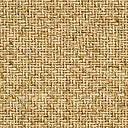 